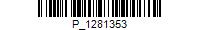 PZ-II.7222.49.2017.IP 	Warszawa, dnia 6 czerwca 2018 r.(PZ-I.7222.32.2017.IP)DECYZJA Nr 42/18/PZ.ZNa podstawie art. 181 ust. 1 pkt 1, art. 183 ust. 1, art. 188, art. 201 ust.1, art. 202, art. 204, 
art. 211, art. 378 ust. 2a pkt 1 ustawy z dnia 27 kwietnia 2001 r. Prawo ochrony środowiska (Dz. U. z 2018 r., poz. 799) oraz art. 16 ustawy z dnia 7 kwietnia 2017 r. o zmianie ustawy – Kodeks postępowania administracyjnego oraz niektórych innych ustaw (Dz. U. poz. 935), 
po rozpatrzeniu wniosku Sofidel Poland sp. z o.o., ul. Mleczarska 31, 
06-400 Ciechanów udziela się pozwolenia zintegrowanegoSofidel Poland sp. z o.o., ul. Mleczarska 31, 06-400 Ciechanów (REGON: 016163215,
NIP: 5252150859), na prowadzenie instalacji do produkcji papieru higienicznego o zdolności produkcyjnej nie mniejszej niż 200 t/d, zlokalizowanej na terenie ww. Zakładu i określa się następujące warunki pozwolenia:I. Rodzaj prowadzonej działalnościWytwarzanie papieru higienicznego.II. Rodzaj i parametry instalacji oraz stosowana technologiaRodzaj instalacjiInstalacja do produkcji papieru higienicznego.W skład instalacji wchodzą:Układy wytwarzania masy składające się z:rozwłókniaczy celulozy liściastej i iglastej,linii celulozy liściastej,linii celulozy iglastej,linii braku z przetwórstwa,Układ doprowadzenia masy do wlewu.Dwóch maszyn papierniczych VALMET, każda składająca się z:wlewu,sekcji sitowej,części prasowej,części suszącej,nawijaka.Opis stosowanej technologiiProces produkcji papieru higienicznego polega na przeprowadzeniu celulozy 
w stan wodnej zawiesiny. Odpowiednio przygotowana masa włóknista oraz inne składniki niezbędne do produkcji papieru są wprowadzane do kadzi mieszalnej, skąd podawane 
są na wlew maszyny papierniczej. Skierowana do wlewu maszyny masa papiernicza 
po równomiernym rozłożeniu w całej objętości komory wlewu zostaje podana pomiędzy sita formujące. W momencie wprowadzenia masy pomiędzy sita następuje proces formowania i intensywne odwadnianie wstęgi papieru. W procesie tym woda usuwana jest ze wstęgi na cylindrze formującym i z obu stron wstęgi poprzez sita formujące. Uformowana i częściowo odwodniona wstęga, zostaje prowadzona do części prasowej maszyny. W procesie prasowania struktura wstęgi papierniczej ulega dalszemu zagęszczeniu, a wyciśnięta z niej woda wchłaniana jest przez filc i odsysana Odwodniona w układzie prasowym wstęga zostaje skierowana do sekcji suszącej maszyny papierniczej. Suchość wstęgi papieru, po opuszczeniu części suszącej, wynosi ok. 95%.
Na tym etapie produkcji papieru następuje ostateczne ukształtowanie i utrwalenie jego struktury. Ostatnim urządzeniem w ciągu maszyny papierniczej jest nawijak, na którym następuje nawinięcie papieru na tambory. Podczas wytwarzania papieru powstaje tzw. brak własny, na który składa się papier powstający w wyniku zrywów wstęgi (zrywy z części suszącej maszyny papierniczej) oraz zwoje niespełniające wymogów jakościowych. Brak ten jest wykorzystywany 
do wytwarzania masy włóknistej, z której powstaje produkt finalny. Roczna wielkość produkcji papieru higienicznego na obu maszynach papierniczych 
(PM1 i Pm2) wynosi ok. - 97 000 Mg/rok.III. Sposoby osiągania wysokiego poziomu ochrony środowiska jako całościStosowanie technologii zapewniającej wysoką jakość (czystość i jednorodność) masy włóknistej i produkowanego papieru.Zawracanie produktów niespełniających norm jakościowych (tzw. braków) do procesu technologicznego.Zawracanie do maszyn papierniczych włókien celulozowych odzyskanych na różnych etapach procesu technologicznego.Stosowanie częściowo zamkniętego obiegu nadwyżki wody z procesów technologicznych podawanej na filtr wielotarczowy (odzysk długich i większości krótkich włókien celulozy) oraz flotator drobnopęcherzykowy (odzysk drobnych włókien celulozy).Zapewnienie racjonalnego zużycia wody i innych surowców oraz materiałów i paliw.Prowadzenie gospodarki odpadami w sposób zgodny z obowiązującymi w tym zakresie przepisami oraz procedurami wdrożonymi w ramach Zintegrowanego Systemu Zarządzania Środowiskiem i BHP.Selektywne magazynowanie odpadów wytwarzanych w przeznaczonych do tego celu miejscach na placu przy hali przygotowania wody procesowej oraz zakładowej podczyszczalni ścieków przemysłowych, na placu magazynowym pod wiatą celulozy, 
w pobliżu wiaty celulozy, w magazynie gospodarczym, w sposób zapobiegający przedostawaniu się zanieczyszczeń do środowiska wodno-gruntowego oraz na tereny sąsiednie (przy czym szczegółowe warunki magazynowania poszczególnych rodzajów odpadów określone zostały w załączniku do niniejszej decyzji).Ograniczanie do minimum czasu magazynowania odpadów o kodzie 03 03 11.Utrzymywanie maszyn, urządzeń i obiektów we właściwym stanie technicznym.Okresowa kontrola sprawności i kontrole techniczne wszystkich maszyn i urządzeń wchodzących w skład instalacji.Automatyczne sterowanie i kontrola podstawowych parametrów procesów technologicznych.Odzyskiwanie i magazynowanie zużytej wody chłodzącej w zbiorniku wody gorącej 
i jej ponowne wykorzystanie do zasilania natrysków wysokociśnieniowych maszyny papierniczej, rozcieńczania substancji chemicznych i uzupełniania poziomów 
w zbiornikach wody technologicznej.Podczyszczanie wytwarzanych ścieków przemysłowych, przed wprowadzaniem 
ich do zewnętrznych urządzeń kanalizacyjnych w podczyszczalniach ścieków stanowiących integralną część każdej maszyny papierniczej.Częściowa recyrkulacja podczyszczonych ścieków przemysłowych do wtórnego wykorzystania w procesach technologicznych.IV. Sposoby zapewnienia efektywnego wykorzystania energiiDostosowanie wydajności urządzeń do potrzeb instalacji.Stały monitoring zużycia energii.Systematyczne prowadzenie przeglądów urządzeń energetycznych.Zastosowanie izolacji rur, armatury i zaworów.Wyeliminowanie pracy urządzeń, gdy nie jest ona potrzebna.Racjonalizacja czasu załączania oświetlenia.Zastosowanie energooszczędnych źródeł światła.V. Rodzaj i ilość wykorzystywanych surowców, materiałów, wody, paliw i energiiZużycie wody na cele technologiczne:Maksymalne na rok: 605000 m3/rokNa jednostkę produktu: 7,0 – 12,0 m3/Mg.Zużycie celulozy - 101500 Mg/rok.Zużycie braku z produkcji - 7000 Mg/rok.Zużycie opakowań z tworzyw sztucznych - 800 Mg/rok.Zużycie gazu ziemnego - 96000000 kWh/rok.Zużycie energii elektrycznej - 109150000 kWh/rok.Zużycie substancji chemicznych - 1500 Mg/rok.VI. Warunki wprowadzania do środowiska substancji i energiiEmisja hałasu do środowiskaDopuszczalny, równoważny poziom dźwięku A hałasu przenikającego do środowiska, 
w wyniku eksploatacji instalacji do produkcji papieru higienicznego na tereny zabudowy mieszkaniowej wielorodzinnej oraz tereny mieszkaniowo-usługowe wynosi:LAeq D – 55 dB (A) w porze dnia, w godz. 6.00 ÷ 22.00;LAeq N – 45 dB (A) w porze nocy, w godz. 22.00 ÷ 6.00.Najbliższe tereny chronione akustycznie stanowi zabudowa mieszkaniowa wielorodzinna, zlokalizowana przy ul. Mleczarskiej, w odległości ok. 24 m. na północ 
od terenu zakładu.Tabela 1 Rozkład czasu pracy źródeł hałasu dla doby.Wprowadzanie gazów i pyłów do powietrza z instalacji produkcji papieruŹródła powstawania i miejsca wprowadzania substancji do powietrza zgodnie 
z poniższą tabelą nr 2:Tabela . Źródła powstawania i miejsca wprowadzania substancji do powietrzaWielkości dopuszczalnej emisji oraz źródła powstawania i miejsca wprowadzania substancji do powietrza zgodnie z poniższymi tabelami nr 3 do nr 10Tabela . Emisja dopuszczalna dla emitora E1 - palników okapu maszyny papierniczej MP1Tabela . Emisja dopuszczalna dla emitora E2 - wyciąg respiracji pyłów MP1Tabela . Emisja dopuszczalna dla emitora E3 - wyciąg mokrego końca wstęgi MP1Tabela . Emisja dopuszczalna dla emitora E9 - wyciąg pyłu z rejonu nawijaka maszyny papierniczej MP2Tabela . Emisja dopuszczalna dla emitora E10 – wydmuch spod osłony cylindra suszącego Yankee MP2Tabela . Emisja dopuszczalna dla emitora E11 - usuwania oparów znad części mokrej maszyny papierniczej MP2Tabela . Emisja dopuszczalna dla emitora E19 - systemu odpylania dla przewijarki MP2Tabela . Roczna emisja dopuszczalna dla instalacjiWytwarzanie odpadówRodzaje i ilości odpadów dopuszczonych do wytwarzania w wyniku funkcjonowania instalacji oraz sposoby gospodarowania, w tym magazynowania odpadówWyszczególnienie rodzajów i ilości odpadów dopuszczonych do wytwarzania 
z uwzględnieniem sposobów gospodarowania, w tym magazynowania odpadów, określone zostały w załączniku do niniejszej decyzji.Sposoby gospodarowania wytwarzanymi odpadamiProwadzący instalację w zakresie gospodarki wytwarzanymi odpadami zobowiązany jest spełniać następujące warunki:prowadzić działania mające na celu zapobieganie powstawaniu odpadów;nie mieszać odpadów niebezpiecznych różnych rodzajów oraz odpadów niebezpiecznych z odpadami innymi niż niebezpieczne;dostarczać odpady z miejsc powstawania do miejsca magazynowania 
i przetwarzania w pojemnikach zapewniających bezpieczeństwo ludzi 
i środowiska;zapewnić zagospodarowanie wytwarzanych odpadów zgodnie z hierarchią sposobów postępowania z odpadami;przekazywać odpady wyłącznie uprawnionym podmiotom lub osobom fizycznym 
i jednostkom organizacyjnym niebędącym przedsiębiorcami, które wykorzystują odpady na potrzeby własne zgodnie z obowiązującymi przepisami;prowadzić ilościową i jakościową ewidencję wytwarzanych odpadów 
z zastosowaniem karty ewidencji odpadów oraz karty przekazania odpadów;zapewnić bezpieczne dla środowiska i zdrowia ludzi magazynowanie odpadów, 
z zachowaniem następujących zasad:odpady mogą być magazynowane wyłącznie na terenie, do którego prowadzący instalację posiada tytuł prawny,miejsca magazynowania odpadów winny być oznakowane i zabezpieczone przed dostępem osób postronnych i zwierząt,sposób magazynowania odpadów powinien uwzględniać właściwości fizyczne i chemiczne odpadów, w tym stan skupienia, oraz zagrożenia, które mogą powodować te odpady,odpady, z wyjątkiem odpadów przeznaczonych do składowania, mogą być magazynowane, jeśli konieczność magazynowania wynika z procesów technologicznych lub organizacyjnych i nie przekracza terminów uzasadnionych zastosowaniem tych procesów, nie dłużej jednak niż przez okres 3 lat,odpady przeznaczone do składowania mogą być magazynowane jedynie 
w celu zebrania odpowiedniej ilości tych odpadów do transportu 
na składowisko odpadów, nie dłużej jednak niż przez okres 1 roku.Sposoby zapobiegania powstawaniu odpadów lub ograniczania ilości odpadów 
i ich negatywnego oddziaływania na środowiskoOptymalizacja zużycia surowców i materiałów.Stosowanie w procesie technologicznym surowców i materiałów oraz urządzeń wysokiej jakości, gwarantujących dłuższą ich eksploatację.Zamawianie surowców i materiałów w opakowaniach zwrotnych, wielokrotnego użytku.Stosowanie technologii zapewniającej wysoką jakość produktów i ograniczającej możliwość wytwarzania produktów niespełniających norm jakościowych 
(tzw. braków).Dokonywanie systematycznych przeglądów i remontów maszyn i urządzeń wchodzących w skład instalacji.Przestrzeganie parametrów technologicznych procesu.Zawracanie produktów niespełniających norm jakościowych (tzw. braków) 
do procesu technologicznego.Zawracanie do maszyn papierniczych włókien celulozowych odzyskanych 
na różnych etapach procesu technologicznego.Selektywne magazynowanie odpadów w wyznaczonych do tego celu miejscach na placu przy hali przygotowania wody procesowej oraz zakładowej podczyszczalni ścieków przemysłowych, na placu magazynowym pod wiatą celulozy, w pobliżu wiaty celulozy, w magazynie gospodarczym.Przekazywanie wytworzonych odpadów wyłącznie uprawnionym odbiorcom.Preferowanie odbiorców zapewniających recykling wytworzonych odpadów.Preferowanie odbiorców posiadających instalacje zlokalizowane w możliwie bliskim sąsiedztwie zakładu, w szczególności w przypadku głównych odpadów technologicznych (osadów z podczyszczalni ścieków).VII. Ilość, stan i skład ścieków – nie wprowadzanych do wód lub do ziemiFunkcjonowanie instalacji jest źródłem powstawania ścieków przemysłowych wytwarzanych podczas produkcji papieru. Ścieki przemysłowe przed odprowadzeniem 
do miejskiej sieci kanalizacyjnej podczyszczone są w dwóch, zintegrowanych z maszynami papierniczymi, zakładowych podczyszczalniach ścieków.Ilość ścieków wynosi:Maksymalnie na rok: 400 000 m3/rokNa jednostkę produktu: 4,1 m3/MgStan i skład ścieków:Temperatura ≤ 35 OCOdczyn (pH) – 6,5÷9,0ChZTCr ≤ 700 mgO2/dm3BZT5 ≤ 210 mgO2/dm3Chlorki ≤ 120 mgCl/dm3Siarczany ≤ 90 mgSO4/dm3Zawiesiny ogólne ≤ 100 mg/dm3Substancje ekstrahujące się eterem naftowym ≤ 40 mg/dm3Fosfor ogólny ≤ 6 mgP/dm3Azot ogólny ≤ 60 mgN/dm3Azot amonowy ≤ 25 mgN/dm3Azot azotynowy ≤ 0,5 mgN/dm3Chrom ogólny ≤ 0,2 mgCr/dm3Miedź ≤ 0,3 mgCr/dm3Cynk ≤ 1,5 mgZn/dm3Ołów ≤ 0,2 mgPb/dm3Rtęć ≤ 0,01 mgHg/dm3Kadm ≤ 0,05 mgCd/dm3Nikiel ≤ 0,3 mgNi/dm3Węglowodory ropopochodne ≤ 3 mg/dm3VIII. Warunki i parametry charakteryzujące pracę instalacji w warunkach odbiegających od normalnychNie określa sięIX. Wymagania zapewniające ochronę gleby, ziemi i wód gruntowych, w tym środki mające na celu zapobieganie emisjom do gleby, ziemi i wód gruntowych oraz sposobów ich systematycznego nadzorowaniaWyposażenie hali produkcyjnej w utwardzone, szczelne podłoże.Przechowywanie substancji i mieszanin chemicznych wyłącznie w pomieszczeniach 
do tego wyznaczonych i odpowiednio oznakowanych, z zachowaniem wszelkich środków ostrożności. Warunki przechowywania musza być zgodne z wymaganiami podanymi 
w kartach charakterystyki substancji lub mieszanin chemicznych.Wdrożenie programu przeglądu i konserwacji wszystkich konstrukcji podpowierzchniowych, okresowe dokonywanie prób ciśnieniowych, prób szczelności, kontrola grubości materiału.Magazynowanie wytwarzanych odpadów w szczelnych pojemnikach, beczkach 
lub workach wykonanych z materiałów odpornych na działanie przechowywanych 
w nich odpadów zlokalizowanych w wyznaczonych do tego miejscach magazynowych, wyposażonych w nieprzepuszczalne podłoże oraz zabezpieczonych przed wpływem warunków atmosferycznych.Transport odpadów do miejsc odzysku/unieszkodliwienia za pomocą przystosowanych do tego pojazdów, przez przedsiębiorców posiadających stosowne uprawnienia.Podczyszczanie wytwarzanych ścieków przemysłowych, przed wprowadzaniem 
ich do zewnętrznych urządzeń kanalizacyjnych, w zakładowych podczyszczalniach ścieków.X. Zakres i sposób monitorowania procesów technologicznych oraz termin przekazywania informacji i danych organowi właściwemu do wydania pozwolenia 
i wojewódzkiemu inspektorowi ochrony środowiskaProwadzenie ewidencji ilości zużywanych surowców, materiałów, wody, paliw i energii, wymienionych w części V. pozwolenia.Przekazywanie, w terminie do dnia 31 stycznia każdego roku ewidencji, o których mowa w ust. 1, za poprzedni rok kalendarzowy, począwszy od ewidencji za rok 2018.Monitoring parametrów technologicznych instalacji IPPC w celu utrzymania wysokiej dyspozycyjności urządzeń, eliminowania awarii i zwiększenia efektywności wykorzystania surowców i energii, zgodnie z przyjętym i wdrożonymi procedurami.XI. Zakres i sposób monitorowania emisji oraz termin przekazywania informacji 
i danych organowi właściwemu do wydania pozwolenia i wojewódzkiemu inspektorowi ochrony środowiskaMonitorowanie emisji ściekówProwadzenie ewidencji ilości wytwarzanych ścieków przemysłowych 
i przeprowadzanie analizy ich składu i stanu, co najmniej jeden raz w roku, w zakresie wskaźników: temperatura, odczyn, ChZTCr, zawiesiny ogólne, fosfor ogólny, azot amonowy, azot azotynowy.Przekazywanie ewidencji, o której mowa w pkt 1, w terminie do 31 stycznia każdego roku, za poprzedni rok kalendarzowy.Monitorowania emisji substancji do powietrzaWykonywanie raz w roku pomiarów wielkości emisji substancji określonych 
w tabelach nr 3, 4, 6 i 7 zamieszczonych w części VI decyzji – odpowiednio: 
na emitorach: E1, E2, E9 i E10;Przekazywanie wyników pomiarów, o których mowa w punkcie 1 w terminie do 30 dni od dnia ich zakończenia, w układzie określonym w przepisach prawa dla pomiarów okresowych.XII. Sposób i częstotliwość wykonywania badań zanieczyszczenia gleby i ziemi substancjami powodującymi ryzyko oraz pomiarów zawartości tych substancji 
w wodach gruntowych, w tym pobierania próbekSposób i częstotliwość wykonywania badań zanieczyszczenia gleby i ziemi substancjami powodującymi ryzyko:Nie określa się.Sposób i częstotliwość wykonywania pomiarów zawartości w wodach gruntowych substancji powodujących ryzyko:Nie określa się.XIII. Usytuowanie stanowisk do pomiaru wielkości emisji w zakresie gazów i pyłów wprowadzanych do powietrzaNa emitorach: E1, E2, E9, E10, E19.XIV. Sposoby zapobiegania występowaniu i ograniczania skutków awariiCałodobowa ochrona i monitoring terenu zakładu.Wyposażenie w niezbędne środki gaśnicze, sorbenty i neutralizatory pozwalające przeciwdziałać ewentualnym zagrożeniom.Procedury i instrukcje postępowania w celu zmniejszenia ryzyka wystąpienia awarii przemysłowej.Szczelna konstrukcja pojemników na płynne dodatki do produkcji oraz zabezpieczenia przeciwdziałające niekontrolowanemu rozlaniu i przedostaniu się substancji niebezpiecznych do wody lub ziemi.Komputerowe sterowanie przebiegiem procesu produkcyjnego zapewniające ocenę stanu instalacji w warunkach normalnych i w przypadku awarii.XV. Sposoby ograniczania oddziaływań transgranicznych na środowisko
Nie określa się.XVI. Postępowanie po zakończeniu działalnościZgodnie z wymogami wynikającymi z przepisów Prawa budowlanego, Prawa ochrony środowiska, ustawy o odpadach oraz ustawy o zapobieganiu szkodom w środowisku 
i ich naprawie.XVII. Dodatkowe wymaganiaW razie wystąpienia awarii przemysłowej należy natychmiast zawiadomić o tym fakcie właściwego powiatowego komendanta Państwowej Straży Pożarnej oraz wojewódzkiego inspektora ochrony środowiska.Przekazywanie wyników okresowych pomiarów hałasu wojewódzkiemu inspektorowi ochrony środowiska również w wersji elektronicznej.XVIII. Termin ważności pozwoleniaUdziela się pozwolenia zintegrowanego na czas oznaczony do 31 grudnia 2019 r.UzasadnienieWnioskiem z dnia 19 maja 2017 r. (data wpływu 22 maja 2017 r.), (REGON: 016163215, NIP: 525-21-50-859), Sofidel Poland sp. z o.o., ul. Mleczarska 31, 
06-400 Ciechanów, wystąpiła do Marszałka Województwa Mazowieckiego o wydanie pozwolenia zintegrowanego na prowadzenie instalacji do produkcji papieru higienicznego, zlokalizowanej na terenie ww. Zakładu.W związku ze złożonym wnioskiem z dnia 19 maja 2017 r., organ zwrócił się 
do prowadzącego instalację o doprecyzowanie żądania, oraz wskazania czy przedmiotowy wniosek dotyczy zmiany decyzji Starosty Ciechanowskiego z dnia 12 października 2012 r., znak: RSD.6222.1.2012, (ze zm.), udzielającej pozwolenia zintegrowanego spółce DELITISSUE sp. z o.o., ul. Mleczarska 31, 06-400 Ciechanów, na prowadzenie instalacji 
do produkcji i przetwórstwa papieru higienicznego o zdolności produkcyjnej 110 Mg/d, zlokalizowanej przy ul. Mleczarskiej 31, 06-400 Ciechanów, czy jest to wniosek o wydanie nowego pozwolenia zintegrowanego (obecnie Sofidel Poland sp. z o.o.).Pismem z dnia 1 czerwca 2017 r. prowadzący instalację doprecyzował wniosek wskazując, iż złożony w dniu 19 maja 2017 r. wniosek dotyczy wydania pozwolenia zintegrowanego oraz dołączył kopię odpowiedzi Starosty Powiatu w Ciechanowie dotyczącą zmiany nazwy firmy z Delitissue sp. z o.o. na Sofidel Poland sp. z o.o., która to zmiana miała miejsce w lipcu 2016 r. i nie wymagała zmiany adresata pozwolenia zintegrowanego wydanego przez Starostę Ciechanowskiego w dniu 12 października 2012 r., znak: RSD.6222.1.2012.Przedmiotowa instalacja wymaga uzyskania pozwolenia zintegrowanego, gdyż zgodnie z załącznikiem do rozporządzenia Ministra Środowiska z dnia 27 sierpnia 2014 r. 
w sprawie rodzajów instalacji mogących powodować znaczne zanieczyszczenie poszczególnych elementów przyrodniczych albo środowiska jako całości (Dz. U. poz. 1169), klasyfikuje się do instalacji do produkcji papieru lub tektury o zdolności produkcyjnej ponad 20 ton na dobę.Zgodnie z art. 378 ust. 2a pkt 1 ustawy Prawo ochrony środowiska marszałek województwa jest właściwy w sprawach przedsięwzięć i zdarzeń na terenach zakładów, gdzie jest eksploatowana instalacja, która jest kwalifikowana jako przedsięwzięcie mogące zawsze znacząco oddziaływać na środowisko w rozumieniu ustawy z dnia 3 października 2008 r. o udostępnianiu informacji o środowisku i jego ochronie, udziale społeczeństwa 
w ochronie środowiska oraz o ocenach oddziaływania na środowisko (Dz. U. z 2017 r. 
poz. 1405, z późn. zm.). Rodzaje przedsięwzięć mogących zawsze znacząco oddziaływać na środowisko określone zostały w rozporządzeniu Rady Ministrów z dnia 9 listopada 2010 r. 
w sprawie przedsięwzięć mogących znacząco oddziaływać na środowisko (Dz. U. z 2016 r., poz. 71). Przedmiotowa instalacja zaliczana jest do przedsięwzięć mogących zawsze znacząco oddziaływać na środowisko (§ 2 ust. 1 pkt 20 ww. rozporządzenia).Po analizie merytorycznej wniosku stwierdzono, że nie spełnia on wymogów określonych w przepisach prawa i pismem z dnia 24 sierpnia 2017 r., znak: 
PZ-I.7222.32.2017.IP, tut. organ wezwał prowadzącego przedmiotową instalację 
do uzupełnienia braków we wniosku. Prowadzący instalację pismem z dnia 5 września 2017 r. zwrócił się o zawieszenie przedmiotowego postępowania. Postanowieniem z dnia 8 września 2017 r., znak: 
PZ-II.7222.49.2017.IP (PZ-I.7222.32.2017.IP) Marszałek Województwa Mazowieckiego zawiesił prowadzone postępowanie.Pismem z dnia 7 września 2017 r. (data wpływu 11 września 2017 r.), prowadzący instalację oświadczył, że wystąpi do Starosty Ciechanowskiego z wnioskiem o wygaszenie pozwolenia zintegrowanego udzielonego przez Starostę Ciechanowskiego decyzją z dnia 
12 października 2012 r., znak: RSD.6222.1.2012, (ze zm.).Wnioskiem z dnia 16 października 2017 r. prowadzący instalację zwrócił się o podjęcie zawieszonego postępowania, przedkładając jednocześnie uzupełnienie do wniosku 
o wydanie pozwolenia zintegrowanego.Postanowieniem z dnia 26 października 2017 r., znak: PZ-II.7222.49.2017.IP 
(PZ-I.7222.32.2017.IP) Marszałek Województwa Mazowieckiego podjął ww. postępowanie.Ponieważ, wniosek nadal nie był kompletny, tut. organ pismem z dnia 21 grudnia 
2017 r., znak: PZ-II.7222.49.2017.IP (PZ-I.7222.32.2017.IP), wezwał prowadzącego instalację do złożenia wyjaśnień w przedmiotowej sprawie. Wyjaśnienia w przedmiocie sprawy wpłynęły w dniu 10 stycznia 2018 r.W związku z prowadzonym postępowaniem w dniu 12 lutego 2018 r. zostały przeprowadzone oględziny na terenie zakładu Sofidel Poland sp. z o.o., 06-400 Ciechanów, ul. Mleczarska 31.Prowadzący instalacje w dniu 28 lutego 2018 r. i 6 marca 2018 r. przedłożył dodatkowe uzupełnienie.Zawiadomieniem z dnia 9 marca 2018 r., znak: PZ-II.7222.49.2017.IP, Marszałek Województwa Mazowieckiego podał, że w publicznie dostępnym wykazie zamieszczono dane o wniosku, a także poinformował o możliwości wnoszenia uwag i wniosków w terminie 30 dni od ukazania się zawiadomienia. Przedmiotowe zawiadomienie w okresie od dnia 
13 marca 2018 r. do dnia 13 kwietnia 2018 r. umieszczono na tablicy ogłoszeń w Urzędzie Marszałkowskim Województwa Mazowieckiego w Warszawie. Ponadto, zawiadomienie umieszczono na stronie internetowej Urzędu Marszałkowskiego. Zawiadomienie wywieszono również na tablicy ogłoszeń w Urzędzie Miasta Ciechanów w okresie od dnia 14 marca 
2018 r. do dnia 16 kwietnia 2018 r. oraz na terenie przedmiotowej instalacji w okresie od dnia 
14 marca 2018 r. do dnia 16 kwietnia 2018 r. W terminie 30 dni od dnia ogłoszenia 
nie wniesiono żadnych uwag i wniosków do sprawy. Zgodnie z art. 10 § 1 ustawy Kodeks postępowania administracyjnego, pismem 
z dnia 12 marca 2018 r., znak: PZ-II.7222.49.2017.IP, poinformowano stronę o przysługującym prawie zapoznania się z aktami sprawy, możliwości wypowiedzenia się 
co do zebranych dowodów i materiałów oraz zgłoszonych żądań w toczącym się postępowaniu. Prowadzący instalację nie skorzystał z przysługującego prawa. Z uwagi na oczekiwanie na informację o wywieszeniu do publicznej wiadomości zawiadomienia o wszczęciu postępowania oraz zebraniu materiału dowodowego, w związku z koniecznością zapewnienia wszystkim zainteresowanym czynnego udziału 
w postępowaniu, pismem z dnia 16 kwietnia 2018 r., znak: PZ-II.7222.49.2017.IP, przedłużono termin załatwienia sprawy.Starosta Ciechanowski decyzją z dnia 6 czerwca 2018 r., znak: RSD.6222.7.2017, stwierdził wygaśnięcie decyzji Starosty Ciechanowskiego z dnia 12 października 2012 r., znak: RSD.6222.1.2012 (zmienionej decyzją z dnia 4 grudnia 2014 r., znak: RSD.6222.11.2014), udzielającej pozwolenia zintegrowanego Sofidel Poland sp. z o.o., 
ul. Mleczarska 31, 06-400 Ciechanów (REGON: 016163215, NIP: 5252150859), 
na prowadzenie instalacji do produkcji i przetwórstwa papieru higienicznego o zdolności produkcyjnej 110 Mg/d, zlokalizowanej przy ul. Mleczarskiej 31 w Ciechanowie. Decyzja 
ta stała się ostateczna i prawomocna w dniu 6 czerwca 2018 r.We wniosku wykazano, że przedmiotowa instalacja zlokalizowana w miejscowości Ciechanów, prowadzona przez Sofidel Poland sp. z o.o, spełnia wymagania ochrony środowiska wynikające z najlepszych dostępnych technik.Eksploatacja instalacji wiąże się z wytwarzaniem odpadów niebezpiecznych i innych niż niebezpieczne, jednak prowadzone w instalacji procesy zawracania produktów niespełniających norm jakościowych (tzw. braków) do procesu technologicznego 
oraz zawracania do maszyn papierniczych włókien celulozowych odzyskanych na różnych etapach procesu technologicznego w znaczący sposób przyczyniają się do zapobiegania powstawaniu odpadów a tym samym ich negatywnego oddziaływania na środowisko. Prowadzący instalację stosuje również szereg innych metod przyczyniających 
się do realizacji wyżej wskazanych celów.Przedstawiony we wniosku sposób postępowania z wytwarzanymi odpadami zabezpiecza środowisko przed ich negatywnym oddziaływaniem. Wytwarzane odpady magazynowane będą w sposób selektywny, w wyznaczonych do tego celu miejscach 
na placu przy hali przygotowania wody procesowej oraz zakładowej podczyszczalni ścieków przemysłowych, na placu magazynowym pod wiatą celulozy, w pobliżu wiaty celulozy, 
w magazynie gospodarczym, w sposób zapobiegający przedostawaniu się zanieczyszczeń do środowiska wodno-gruntowego oraz na tereny sąsiednie (przy czym szczegółowe warunki magazynowania poszczególnych rodzajów odpadów określone zostały w załączniku 
do niniejszej decyzji). Wytwarzane odpady przekazywane będą uprawnionym podmiotom 
w celu odzysku, przy czym główne odpady technologiczne (osady z podczyszczalni ścieków) przekazywane będą do odzysku w instalacji zlokalizowanej w bezpośrednim sąsiedztwie zakładu.Prowadzący instalację posiada możliwości techniczne i organizacyjne pozwalające należycie wykonywać obowiązki w zakresie gospodarowania wytwarzanymi odpadami 
i prowadzić przedmiotową działalność w sposób zgodny z przepisami prawa. Biorąc pod uwagę powyższe tut. organ przychylił się do wniosku strony wydając pozwolenie zgodnie 
z jej żądaniem. W pozwoleniu nie został jedynie uwzględniony wniosek prowadzącego instalację dotyczący kierowania wytworzonych odpadów oznaczonych kodami: 15 01 01, 
15 01 02, 15 01 03, 15 01 04 oraz 16 02 13* do procesu unieszkodliwiania. W ocenie organu:odpady o kodach: 15 01 01, 15 01 02, 15 01 03, 15 01 04 stanowią odpady surowcowe, które co do zasady powinny być kierowane do procesów recyklingu a jeżeli nie jest 
to możliwe z przyczyn technologicznych lub nie jest uzasadnione z przyczyn ekologicznych lub ekonomicznych - poddawane innym procesom odzysku,w przypadku odpadów o kodzie 16 02 13* zastosowanie mają przepisy art. 46 oraz 
art. 47 ustawy z dnia 11 września 2015 r. o zużytym sprzęcie elektrycznym 
i elektronicznym (Dz.U. 2015 poz. 1688, ze zm.), zgodnie z którymi zakazuje się unieszkodliwiania zużytego sprzętu przed poddaniem go przetwarzaniu. Demontaż zużytego sprzętu oraz przygotowanie do ponownego użycia zużytego sprzętu 
oraz odpadów powstałych po demontażu zużytego sprzętu prowadzi się wyłącznie 
w zakładzie przetwarzania. Demontaż zużytego sprzętu, recykling i inne niż recykling procesy odzysku, z wyjątkiem przygotowania do ponownego użycia, obejmują przynajmniej usunięcie ze zużytego sprzętu płynów oraz postępowanie prowadzone 
w sposób określony w załączniku nr 5 do ustawy. Procesy odzysku prowadzi się przy użyciu najlepszych dostępnych technik.Woda w przedmiotowej instalacji używana jest jako woda czyszcząca maszynę papierniczą (tzw. woda natryskowa), jako faza rozpraszająca lub rozpuszczalnik 
dla wypełniaczy oraz dodatków pomocniczych, do uzupełnienia straty w obiegu przy przygotowaniu masy dla niektórych gatunków papieru, do schładzania urządzeń produkcyjnych (zawracana do obiegu). Pobór wody do celów przemysłowych jest znacznie większy niż ilość wytwarzanych ścieków przemysłowych. Jest to wynikiem procesów suszenia mokrej wstęgi produkowanego papieru (w wyniku nadmuchu gorącego powietrza). Instalację wodociągową na terenie zakładu stanowią trzy niezależne sieci: z ujęcia wody powierzchniowej z rzeki Łydynia, z ujęcia wody z ujęcia wód podziemnych oraz z sieci miejskiej. Dla zapewnienia ciągłości produkcji i utrzymania zakładu Sofidel Poland sp. z o.o. w ruchu, koniecznym jest zabezpieczenie poboru wód z dwóch niezależnych źródeł wzajemnie się uzupełniających, tj. z koryta rzeki Łydyni poprzez brzegowe ujęcie wód powierzchniowych oraz z ujęcia wód podziemnych. W całym zakładzie, jak i na instalacji objętej niniejszym pozwoleniem, prowadzony jest monitoring parametrów procesowych, 
w tym ilości pobieranej wody ale także emisji ścieków. Zgodnie z art. 202 ust. 1 ustawy Prawo ochrony środowiska, jeżeli ustawa nie stanowi inaczej, w pozwoleniu zintegrowanym ustala się warunki emisji na zasadach określonych dla pozwoleń, o których mowa 
w art. 181 ust. 1 pkt 2-4, oraz pozwolenia wodnoprawnego na pobór wód, bez zalecania jakiejkolwiek techniki czy technologii. W pozwoleniu zintegrowanym ustala się na zasadach określonych w ustawie Prawo wodne warunki poboru wód podziemnych, jeżeli wody 
te są pobierane wyłącznie na potrzeby instalacji wymagającej pozwolenia zintegrowanego. Sytuacja taka nie zachodzi w przedmiotowym przypadku. Woda z powyższych źródeł wykorzystywana jest na potrzeby instalacji jak również na potrzeby pozainstalacyjne 
(w tym: nawadnianie terenów zielonych, potrzeby instalacji energetycznego spalania paliw). W związku z powyższym niniejsze pozwolenie nie określa warunków poboru wód powierzchniowych ani podziemnych. Powyższe kwestie rozstrzyga pozwolenie wodnoprawne (sektorowe).Mając na względzie powyższe w pozwoleniu określono, zgodnie z art. 211 ust. 6 pkt 8 ustawy Prawo ochrony środowiska, ilość wody zużywanej na potrzeby instalacji. Ponadto zobowiązano prowadzącego instalację do przekazywania bilansu zużycia wody 
do tut. organu, do 31 stycznia, za poprzedni rok kalendarzowy.Zgodnie z art. 208 ust. 2 pkt 4 ustawy Prawo ochrony środowiska, w przypadku, 
gdy eksploatacja instalacji obejmuje wykorzystanie, produkcję lub uwalnianie substancji stwarzającej ryzyko oraz istnieje możliwość zanieczyszczenia gleby, ziemi lub wód gruntowych na terenie zakładu, prowadzący instalację winien sporządzić raport początkowy o stanie zanieczyszczenia gleby, ziemi i wód gruntowych tymi substancjami. Eksploatacja przedmiotowej instalacji powoduje wykorzystywanie i uwalnianie substancji powodujących ryzyko, należących do co najmniej jednej z klas zagrożenia wymienionych w częściach
 2-5 załącznika I do rozporządzenia Parlamentu Europejskiego i Rady (WE) nr 1272/2008 
z dnia 16 grudnia 2008 r. w sprawie kwalifikacji, oznakowania i pakowania substancji
i mieszanin, zmieniającego i uchylającego dyrektywy 67/548/EWG i 1999/45/WE oraz zmieniającego rozporządzenie (WE) nr 1907/2006 (Dz. Urz. UE L 353 z 31.12.2008, str. 1, 
z późn. zm.). Prowadzący instalację przedłożył analizę ryzyka wystąpienia zanieczyszczenia gleby, ziemi lub wód gruntowych substancjami powodującymi ryzyko na terenie zakładu. Celem analizy jest identyfikacja potencjalnych źródeł zanieczyszczeń, ustalenie substancji mogących powodować ryzyko zanieczyszczenia ziemi, ocena możliwości zanieczyszczenia tymi substancjami gleby, ziemi i wód gruntowych oraz ocena stanu zanieczyszczenia środowiska gruntowo-wodnego. Ocenę zanieczyszczenia powierzchni ziemi na terenie zakładu, gdzie jest lub była w przeszłości eksploatowana instalacja wymagająca uzyskania pozwolenia zintegrowanego, przeprowadza się zgodnie z wymaganiami określonymi 
w rozporządzeniu Ministra Środowiska z dnia 1 września 2016 r. w sprawie sposobu prowadzenia oceny zanieczyszczenia powierzchni ziemi (Dz.U. poz. 1395).Przedmiotowa instalacja znajduje się na terenie, na którym przeważa zagospodarowanie o charakterze przemysłowym i usługowym. Teren całego zakładu jest ogrodzony i zabezpieczony przed dostępem osób nieupoważnionych. Instalacja charakteryzuje się dobrym stanem technicznym, jest zabezpieczona w odpowiedni sposób 
i nie istnieje ryzyko wystąpienia rzeczywistego zanieczyszczenia środowiska gruntowo-wodnego na terenie zakładu. Cały terem zakładu jest skanalizowany, a ścieki nie są wprowadzane bezpośrednio do środowiska. Wszystkie procesy dozowania oraz dodawania substancji i roztworów odbywają się systemem szczelnych rurociągów. Instalacja zlokalizowana jest w budynku, który posiada szczelną posadzkę, pozwalającą na zebranie ewentualnych wycieków w przypadku awarii i zabezpieczenie ich przed przedostaniem się do środowiska gruntowo-wodnego. Wszystkie stosowane do produkcji surowce przechowywane są w sposób zabezpieczający środowisko przed zanieczyszczeniem, 
w pomieszczeniach ze szczelną podłogą, wyposażonych w wanny wychwytowe i sorbenty.Prowadzący instalację zidentyfikował uwalniane substancje stwarzające ryzyko, jednocześnie wykazując, że ze względu na środki techniczne i organizacyjne zastosowane na terenie i w trakcie pracy instalacji, nie występuje możliwość zanieczyszczenia gleby, ziemi 
i środowiska wodno-gruntowego substancjami powodującymi ryzyko. Zakład Sofidel Poland sp. z o.o. posiada szereg certyfikatów wystawionych przez akredytowane jednostki certyfikujące, między innymi System Zarządzania Jakością ISO 9001:2008, IFS HPC- System Samokontroli Higieniczno-Sanitarnej, FSC i PEFC – System Kontroli Pochodzenia Produktów Drzewnych, zintegrowany System Środowiskowy i BHP – 14001:2004 i OHSAS 18001:2007, który obejmuje swoim zakresem cały zakład produkcyjny i wszystkie dziedziny mogące mieć wpływ na ochronę środowiska, tj. pobór wody, zużycie energii elektrycznej, zużycie gazu wysokometanowego, emisje do atmosfery, hałas, zapylenie, zrzut wód technologicznych, odpady. Codziennie, zgodnie z Systemem Zarządzania ISO 9001: 2008, na podstawie szczegółowej listy dokonywany jest przegląd wszystkich urządzeń technologicznych. Wszystkie urządzenia związane z monitoringiem procesów technologicznych oraz monitoringiem wielkości emisji do środowiska są w pełni sprawne.Mając na względzie powyższe Marszałek Województwa Mazowieckiego przychylił się do wniosku strony w kwestii braku konieczności sporządzania raportu początkowego.Woda w procesie produkcji papieru usuwana jest z obiegu w postaci pary wodnej 
i ścieków przemysłowych. Ścieki przemysłowe z linii PM1 i PM2 odprowadzane są 
do zakładowych podczyszczalni ścieków zintegrowanych z maszynami papierniczymi 
z tzw. „częścią mokrą procesu”. Każda maszyna papiernicza posiada własną podczyszczalnię. Technologia podczyszczania ścieków przemysłowych oparta jest na procesie mikroflotacji. Ze zbiornika podczyszczalni (o pojemności 100 m3) ścieki przetłaczane są do mikroflotatora, skąd po podczyszczeniu i sklarowaniu grawitacyjnie spływają do zbiornika o pojemności 50 m3 i mogą być ponownie wykorzystane w procesach technologicznych bądź skierowane do kanalizacji, po redukcji ładunków zanieczyszczeń. Przyjęty w zakładzie proces usuwania zanieczyszczeń i zawracanie oczyszczonych ścieków do produkcji gwarantuje nie tylko redukcję szkodliwych substancji do wartości pożądanych, ale i racjonalną (oszczędną) gospodarkę wodą. Biorąc pod uwagę powyższe w pozwoleniu określono, zgodnie z art. 211 ust. 6 pkt 7 ustawy Prawo ochrony środowiska - ilość, stan i skład ścieków przemysłowych z instalacji. Przepisy ww. ustawy stanowią o konieczności określenia w pozwoleniu zintegrowanym ilości, stanu i składu wyłącznie ścieków przemysłowych, o ile ścieki nie będą wprowadzane do wód lub do ziemi. Pozwolenie zintegrowane nie dotyczy ścieków, jakimi są wody opadowe 
i roztopowe. Należy również zauważyć, że pozwolenie zintegrowane nie określa warunków wprowadzania do urządzeń kanalizacyjnych, będących własnością innych podmiotów, ścieków przemysłowych zawierających substancje szczególnie szkodliwe dla środowiska wodnego. Zgodnie z przepisami prawa, na wprowadzanie do urządzeń kanalizacyjnych, będących własnością innych podmiotów, ścieków przemysłowych zawierających substancje szczególnie szkodliwe dla środowiska wodnego, prowadzący instalację winien posiadać odrębną decyzję, tj. pozwolenie wodnoprawne. Pobór próbek ścieków przemysłowych zawierających substancje szczególnie szkodliwe dla środowiska wodnego wykonywany jest przez prowadzącego instalację w reprezentatywnym dla odprowadzanych ścieków miejscu, tj. ostatniej studzience kanalizacyjnej na terenie zakładu przed wprowadzeniem do miejskiej sieci kanalizacyjnej. Ścieki badane są w zakresie: fosfor ogólny, azot ogólny, azot amonowy, azot azotynowy, BZT5, ChZTCr, zawiesina ogólna, chlorki, siarczany, AOX, pH i temperatura.Z obliczeń rozkładu stężeń substancji w powietrzu wynika, że emisja substancji 
z instalacji objętych wnioskiem, jak i pozostałych źródeł emisji zlokalizowanych na terenie, 
do którego prowadzący instalację ma tytuł prawny nie powoduje przekroczeń wartości odniesienia pyłu, dwutlenku azotu, dwutlenku siarki, tlenku węgla, benzenu, węglowodorów aromatycznych i węglowodorów alifatycznych określonych w rozporządzeniu Ministra Środowiska z dnia 26 stycznia 2010 r. w sprawie wartości odniesienia dla niektórych substancji w powietrzu (Dz. U. Nr 16, poz. 87), poza terenem, do którego prowadzący instalację ma tytuł prawny. W związku z powyższym, wielkości emisji dopuszczalnych 
do powietrza dla instalacji ustalono w wielkościach wnioskowanych przez stronę, 
w warunkach normalnego funkcjonowania instalacji, przy jej prawidłowej eksploatacji. Z danych zawartych we wniosku wynika, że aktualny stan jakości powietrza dla pyłu zawieszonego PM2,5 w miejscu lokalizacji instalacji wynosi 19 µg/m3, a więc od 1 stycznia 2020 r. poziom dyspozycyjny pyłu zawieszonego PM2,5 wynosi 1 µg/m3. Z uwagi na ryzyko przekraczania poziomu dopuszczalnego pyłu zawieszonego PM2,5 po 2020 r., zgodnie 
z wnioskiem strony, określono termin obowiązywania niniejszego pozwolenia do dnia 
31 grudnia 2019 r.W decyzji nie określono warunków i parametrów charakteryzujących pracę instalacji w warunkach odbiegających od normalnych, tj. maksymalnego dopuszczalnego czasu utrzymywania się uzasadnionych technologicznie warunków eksploatacyjnych odbiegających od normalnych, ponieważ z wniosku wynika, że instalacja nie pracuje w warunkach odbiegających od normalnych. W decyzji nie określono warunków i parametrów charakteryzujących pracę instalacji, określających moment zakończenia rozruchu 
oraz moment rozpoczęcia wyłączania instalacji, jak również warunków wprowadzania 
do środowiska substancji w trakcie rozruchu i w trakcie wyłączania, z uwagi na to, iż emisje powstałe w tych warunkach nie będą przewyższać tych określonych dla warunków normalnego funkcjonowania instalacji. Ze względu na usytuowanie instalacji oraz skalę jej oddziaływania na środowisko 
w pozwoleniu nie określono sposobów ograniczania oddziaływań transgranicznych.Z obliczeń rozprzestrzeniania się hałasu powodowanego działalnością instalacji 
do produkcji i przetwórstwa papieru higienicznego wynika, że na granicy terenów chronionych nie wystąpią przekroczenia dopuszczalnych poziomów hałasu w środowisku, określonych w załączniku do rozporządzenia Ministra Środowiska z dnia 14 czerwca 2007 r. w sprawie dopuszczalnych poziomów hałasu w środowisku (Dz. U. z 2014 r., poz.112). Najbliższy teren podlegający ochronie akustycznej stanowi zabudowa mieszkaniowa wielorodzinna.Ze względu na konieczność prowadzenia przez wojewódzkiego inspektora ochrony środowiska monitoringu środowiska w zakresie hałasu w postaci sytemu teleinformatycznego, w pozwoleniu zobowiązano prowadzącego instalację do przekazywania wyników okresowych pomiarów hałasu wojewódzkiemu inspektorowi ochrony środowiska również w wersji elektronicznej.W decyzji niniejszej określono ilości zużywanych surowców, materiałów, paliw, wody 
i energii istotnych z punktu widzenia wymagań ochrony środowiska, jak również zawarto obowiązek monitorowania procesów technologicznych poprzez prowadzenie ewidencji ilości zużywanych surowców, materiałów, paliw, wody i energii i przekazywania ww. ewidencji organowi właściwemu do wydania pozwolenia zintegrowanego oraz wojewódzkiemu inspektorowi ochrony środowiska.W związku z tym, iż zakład nie zalicza się do zakładów o dużym ryzyku wystąpienia awarii, w decyzji określono obowiązki, co do postępowania w przypadku wystąpienia awarii. Zgodnie z art. 211 ust. 6 pkt 9 ustawy Prawo ochrony środowiska w decyzji niniejszej określono sposoby zapobiegania występowaniu i ograniczania skutków awarii.W art. 195 ust.1 ustawy Prawo ochrony środowiska określono przesłanki, których zaistnienie może spowodować cofnięcie lub ograniczenie pozwolenia bez odszkodowania.PouczenieOd decyzji niniejszej służy stronie prawo odwołania do Ministra Środowiska, 
za pośrednictwem Marszałka Województwa Mazowieckiego, w terminie 14 dni od daty 
jej doręczenia.Na podstawie rozporządzenia Ministra Finansów z dnia 28 września 2007 r. 
w sprawie zapłaty opłaty skarbowej (Dz. U. Nr 187, poz. 1330) potwierdza się uiszczenie opłaty skarbowej w wysokości 2 011,00 zł (słownie: dwa tysiące jedenaście złotych) w dniu 
16 maja 2017 r. na rachunek bankowy Urzędu m. st. Warszawy, Dzielnicy Praga Północ w Warszawie przy ul. ks. I. Kłopotowskiego 15; nr konta: 96 1030 1508 0000 0005 5002 6074.Otrzymują:Pan Robert Olejnik - pełnomocnikDyrektor Fabryki SOFIDEL POLAND sp. z o.o.ul. Mleczarska 31, 06-400 CiechanówaaDo wiadomości:Minister Środowiskapozwolenia.zintegrowane@mos.gov.plMazowiecki Wojewódzki Inspektor Ochrony Środowiska00-716 Warszawa, ul. Bartycka 110 ADepartament Gospodarki Odpadami, Emisji i Pozwoleń Zintegrowanych UMWMWydział Bazy Odpadowej i Informacji – w miejscu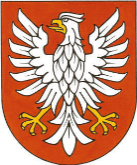 MARSZAŁEKWOJEWÓDZTWA MAZOWIECKIEGOul. Jagiellońska 26, 03-719 WarszawaOznaczenieTyp urządzeniaLokalizacjaLokalizacjaCzas pracy pora dnia [h]Czas pracy pora dnia [h]Czas pracy pora nocy [h]Punktowe źródła hałasuPunktowe źródła hałasuPunktowe źródła hałasuPunktowe źródła hałasuPunktowe źródła hałasuPunktowe źródła hałasuPunktowe źródła hałasuE 1Chłodnia wentylatorowaDach budynku B4Dach budynku B416168E 2CzerpniaDach budynku B4Dach budynku B416168E 3CzerpniaDach budynku B4Dach budynku B416168E 4Centrala rooftopDach budynku B4Dach budynku B416168E 5CzerpniaŚciana budynku B4Ściana budynku B416168E 6CzerpniaŚciana budynku B2Ściana budynku B216168E 7CzerpniaŚciana budynku B2Ściana budynku B216168E 10Wyrzutnia wentylatoraDach budynku B1-2Dach budynku B1-216168E 11Wyrzutnia wentylatoraDach budynku B1-3Dach budynku B1-316168E 12Wyrzutnia wentylatoraDach budynku B1-3Dach budynku B1-316168E 13Wyrzutnia wentylatoraDach budynku B1-3Dach budynku B1-316168E 14Wyrzutnia wentylatoraDach budynku B1-3Dach budynku B1-316168E 15Wyrzutnia wentylatoraDach budynku B1-3Dach budynku B1-316168E 16Wyrzutnia wentylatoraDach budynku B1-3Dach budynku B1-316168E 17Wyrzutnia wentylatoraDach budynku B1-3Dach budynku B1-316168E 18Wyrzutnia wentylatoraDach budynku B1-3Dach budynku B1-316168E 19Wyrzutnia wentylatoraDach budynku B1-3Dach budynku B1-316168E 20CzerpniaŚciana budynku B1-3Ściana budynku B1-316168E 21CzerpniaŚciana budynku B1-3Ściana budynku B1-316168E 22CzerpniaŚciana budynku B1-3Ściana budynku B1-316168E 23Wyrzutnia wentylatoraDach budynku B1-3Dach budynku B1-316168E 24CzerpniaŚciana budynku B2Ściana budynku B216168E 25CzerpniaŚciana budynku B3Ściana budynku B316168E 26Czerpnia centrali grzewczo wentylacyjnejDach budynku B3Dach budynku B316168E 27Wyrzutnia centrali grzewczo wentylacyjnejDach budynku B3Dach budynku B316168E 28Zespół wentylatorów dachowychDach budynku B3Dach budynku B316168E 29Czerpnia powietrzaŚciana budynku B3Ściana budynku B316168E 30Czerpnia powietrzaŚciana budynku B3Ściana budynku B316168E 31Czerpnia powietrzaŚciana budynku B3Ściana budynku B316168E 40Wyrzutnia dachowaDach budynku B16-1Dach budynku B16-116168E 41Wyrzutnia dachowaDach budynku B16-1Dach budynku B16-116168E 42Wyrzutnia dachowaDach budynku B16-1Dach budynku B16-116168E 43Wyrzutnia dachowaDach budynku B16-1Dach budynku B16-116168E 44Wyrzutnia dachowaDach budynku B16-1Dach budynku B16-116168E 45Wyrzutnia dachowaDach budynku B16-1Dach budynku B16-116168E 46-1CzerpniaŚciana budynku B16-2Ściana budynku B16-216168E 46-2CzerpniaŚciana budynku B16-2Ściana budynku B16-216168E 47Wyrzutnia dachowaPółnocna krawędź dachy budynku B16-1Północna krawędź dachy budynku B16-116168E 48Wyrzutnia dachowaPółnocna krawędź dachy budynku B16-1Północna krawędź dachy budynku B16-116168E 49Wyrzutnia dachowaPółnocna krawędź dachy budynku B16-1Północna krawędź dachy budynku B16-116168E 50Wyrzutnia dachowaPółnocna krawędź dachy budynku B16-1Północna krawędź dachy budynku B16-116168E 51Wyrzutnia dachowaPółnocna krawędź dachy budynku B16-1Północna krawędź dachy budynku B16-116168E 52Wyrzutnia dachowaPółnocna krawędź dachy budynku B16-1Północna krawędź dachy budynku B16-116168E 53-1Wyrzutnia dachowaWschodnia krawędź dachy budynku B16-1Wschodnia krawędź dachy budynku B16-116168E 53-2Wyrzutnia dachowaWschodnia krawędź dachy budynku B16-1Wschodnia krawędź dachy budynku B16-116168E 54Wyrzutnia dachowaPółnocna krawędź dachy budynku B16-3Północna krawędź dachy budynku B16-316168E 55Wyrzutnia dachowaDach budynku B16-1Dach budynku B16-116168Źródła hałasu typu budynekŹródła hałasu typu budynekŹródła hałasu typu budynekŹródła hałasu typu budynekŹródła hałasu typu budynekŹródła hałasu typu budynekŹródła hałasu typu budynekOznaczeniePrzeznaczeniePrzeznaczeniePrzeznaczenieCzas pracy pora dnia [h]Czas pracy pora dnia [h]Czas pracy pora nocy [h]B1-1Hala przygotowania produkcjiHala przygotowania produkcjiHala przygotowania produkcji16168B1-2Budynek podczyszczalniBudynek podczyszczalniBudynek podczyszczalni16168B1-3Budynek maszyny papierniczejBudynek maszyny papierniczejBudynek maszyny papierniczej16168B2Sprężarkownia i kotłowniaSprężarkownia i kotłowniaSprężarkownia i kotłownia16168B3Budynek turbiny gazowejBudynek turbiny gazowejBudynek turbiny gazowej16168B16-1Budynek produkcji papieruBudynek produkcji papieruBudynek produkcji papieru16168B16-2Budynek produkcji papieruBudynek produkcji papieruBudynek produkcji papieru16168Liniowe źródła hałasuLiniowe źródła hałasuLiniowe źródła hałasuLiniowe źródła hałasuLiniowe źródła hałasuLiniowe źródła hałasuLiniowe źródła hałasuOznaczenieRodzaj pojazdówRodzaj pojazdówPora dniaPora dniaPora nocyPora nocyT1 – T13Pojazdy ciężkiePojazdy ciężkie65 pojazdów / 8h130 pojazdów / 16h65 pojazdów / 8h130 pojazdów / 16h--O1 - O6Pojazdy osobowePojazdy osobowe150 pojazdów / 8h300 pojazdów / 16h150 pojazdów / 8h300 pojazdów / 16h70 pojazdów / 8h70 pojazdów / 8hW1 - W4Wózki widłoweWózki widłowe161688Nr emitoraŹródło emisjiUrządzenie ochrony środowiskaWysokość emitora [m]Średnica wylotu emitora / przekrój [m]Typ wylotu emitoraE1Palniki okapu maszyny papierniczej MP1 2 palniki o mocy cieplnej 3,6 MW każdy spalające gaz ziemnyBrak15,81 x 1,1Pionowy otwartyE2Wyciąg respiracji pyłów MP1Cyklon 
i skruber Ventouriego 
o skuteczności 99,9%15,81Pionowy otwartyE3Wyciąg mokrego końca wstęgi MP1Cyklon o skuteczności 99%15,81Poziomy/zadaszonyE9Wyciąg pyłu z rejonu nawijaka maszyny papierniczej MP2Brak232,05PoziomyE10Wydmuch spod osłony cylindra suszącego Yankee MP2Cyklon gwarantujący stężenie pyłu <10mg/Nm3231,1Pionowy otwartyE11Usuwanie oparów znad części mokrej maszyny papierniczej MP2Cyklon gwarantujący stężenie pyłu <10mg/Nm3231,83PoziomyE19System odpylania dla przewijarki MP2 (natężenie przepływu 31000 Nm3/h)Filtr wodny gwarantujący stężenie pyłu <10mg/Nm311,51,4PoziomySubstancjaEmisja dopuszczalna [kg/h]Dwutlenek siarki0,0274Dwutlenek azotu0,570Tlenek węgla2,106Pył ogółem0,111Pył zawieszony PM100,111Pył zawieszony PM2,5 0,111SubstancjaEmisja dopuszczalna [kg/h]Pył ogółem0,190Pył zawieszony PM100,190Pył zawieszony PM2,5 0,190SubstancjaEmisja dopuszczalna [kg/h]Pył ogółem0,149Pył zawieszony PM100,149Pył zawieszony PM2,5 0,149SubstancjaEmisja dopuszczalna [kg/h]Pył ogółem0,5Pył zawieszony PM100,5Pył zawieszony PM2,5 0,5SubstancjaEmisja dopuszczalna [kg/h]Dwutlenek siarki0,13Dwutlenek azotu3,0Tlenek węgla7,5Pył ogółem0,25Pył zawieszony PM100,25Pył zawieszony PM2,5 0,25SubstancjaEmisja dopuszczalna [kg/h]Pył ogółem0,5Pył zawieszony PM100,5Pył zawieszony PM2,5 0,5SubstancjaEmisja dopuszczalna [kg/h]Pył ogółem0,31Pył zawieszony PM100,31Pył zawieszony PM2,5 0,31SubstancjaRoczna emisja dopuszczalna [Mg/rok]Dwutlenek siarki1,379Dwutlenek azotu31,273Tlenek węgla84,148Pył ogółem17,607Pył zawieszony PM1017,607Pył zawieszony PM2,5 17,607